       Р Е Ш Е Н И Е        П О М Ш У Ӧ М  от 22 июня 2021 г. № 4-26/115   с. Усть-Цильма Республики Коми В соответствии со статьей 10 Федерального Закона от 12.06.2002 № 67-ФЗ «Об основных гарантиях избирательных прав и права на участие в референдуме граждан Российской Федерации», статьей 6 Закона Республики Коми от 27.09.2010 № 88-РЗ «О выборах и референдумах в Республике Коми», статьей 16.1 Устава муниципального образования сельского поселения «Усть-Цильма» Совет сельского поселения «Усть-Цильма» решил:1. Назначить выборы депутатов Совета муниципального образования сельского поселения «Усть-Цильма» пятого созыва на 19 сентября 2021 года.2. Опубликовать настоящее решение в газете «Красная Печора» не позднее чем через 5 дней со дня его принятия.3. Решение вступает в силу со дня его официального опубликования.Глава – председатель Совета поселения                                       Е.И. ВокуеваСоветмуниципального образования сельского поселения«Усть-Цильма»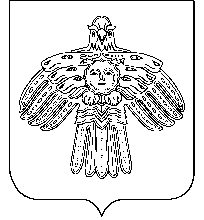 «Усть-Цильма»сикт овмöдчöминсамуниципальнӧй юкӧнсаСöветО назначении выборов депутатов Совета муниципального образования сельского поселения «Усть-Цильма» пятого созыва